Chasing Redbird  Vocabulary 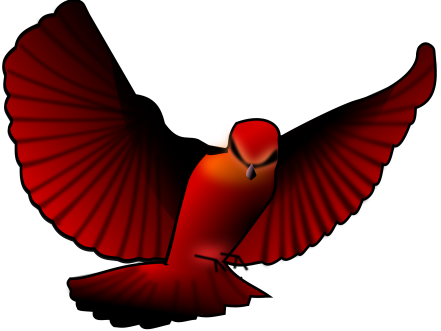 Chapters 15-19, “Lost and Found” to “Accused”Gall bladder (88)Nettles (89)Badger (89)Jiving (94)Boogie-woogie (94)Ajar (94)Eerie (97)Disheveled (97)Drooling (97)Muffled (97)Brambles (98)Solemn (98)Parson (100)Sophistication (100)Briars (102)Wee (104)Lurking (104)Queasy (107)Hearty (109) Frazzled (109)